FedEx München-Flughafen                                                                                                                                                                                                                                                                                                                                                                                                                                                              Südallee, Modul V                                                                                                                                                                                                                                                                                    85356 München-Flughafen                                                                                                                                                                                                                                                http://www.fedex.com/de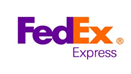 Tel  0173-1534718Dieses Anmeldeformular bitte korrekt ausfüllen und als Excel Datei per E-Mail an christina.zeck@fedex.com senden.Abgabe bis 08.04.2014WICHTIGER HINWEISBitte achten Sie auf die korrekte Eingabe der Daten.Die Ausgabe der Besucherausweise erfolgt gegen Vorlage und Abgleich der Daten des Personalausweises oder Reisepasses.Besichtigungsdatum: 10.04.2014                        Uhrzeit: 15:30-18:00 Uhr                                   Ansprechpartner: Christina ZeckNameVornameGeburtsdatum TT.MM.JJJJStraße, Hausnr. (Privatadresse)PLZOrt (Privatadresse)LandFirmaTelefon Mobil